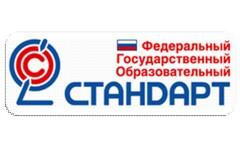 «В ногу со временем: изучаем ФГОС  ДО!»С 2014 года будет проходить постепенный переход всех ДОУ на новый федеральный государственный стандарт – ФГОС ДО.Стандарт детства - для детства.Главная задача педагогического коллектива МОУ детского сада №247 - формирование у ребёнка  предпосылок универсальных учебных действиий.Ребёнок узнаёт мир через собственную деятельность, через игру, экспериментирование, общение, творчество. Учитывая  желания и стремления ребёнка, воспитатель деликатно ориентирует и направляет его, учит искать, находить, анализировать и приходить самому к нужному выводу.Мы «не загоняем» ребёнка в определённые рамки не даём определённых ответов.Только в садике своём                                                  Я активный и подвижныйС другом, куклой день за днём                                  Интересно всё вокруг!                    Разрешают нам играть                                           Рисовать, лепить и клеитьИ гулять и танцевать.                                            Разрешают всё мне тут.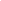  Воспитатель он  поможет                                   И ни кто мне навяжет Как мне путь свой выбирать.                             Мне читать или писать?И родителям подскажет                                      Я счастливый дошколёнокКак  ребёнка направлять.                                    Дайте в детстве поиграть!!!Что такое ФГОС дошкольного образованияКонсультация для родителейУважаемые родители!С 1 января 2014 года во  всех дошкольных  образовательных  учреждениях  России начался переходный период  на новый Федеральный государственный образовательный стандарт дошкольного образования (ФГОС ДО).Что такое Федеральный государственный стандарт дошкольного образования? Федеральные государственные стандарты устанавливаются в Российской Федерации в соответствии с требованием статьи 12 «Закона об образовании» и представляют собой «совокупность обязательных требований к дошкольному образованию к дошкольному образованию». Какие требования выдвигает новый ФГОС ДО? Стандарт выдвигает три группы требований:• Требования к структуре образовательной программы дошкольного образования;• Требования к условиям реализации образовательной программы дошкольного образования. • Требования к результатам освоения образовательной программы дошкольного образованияЧто является отличительной особенностью Стандарта? Впервые в истории дошкольное детство стало особым самоценным уровнем образования, ставящий главной целью формирование успешной личности. Ключевая установка стандарта - поддержка разнообразия детства через создание условий социальной ситуации содействия взрослых и детей ради развития способностей каждого ребенка. Каков должен быть выпускник ДОУ? Ребенок - выпускник ДОУ должен обладать личностными характеристиками, среди них инициативность, самостоятельность, уверенность в своих силах, положительное отношение к себе и другим, развитое воображение, способность к волевым усилиям, любознательности, т. е главной целью дошкольного образования является не подготовка к школе. Как ФГОС обеспечит подготовку детей к школе? Не ребенок должен быть готов к школе, а школа - к ребенку! Дети должны быть такими на выходе из детского сада, чтобы они не чувствовали себя в первом классе невротиками, а способными спокойно приспособится к школьным условиям и успешно усваивать образовательную программу начальной школы. При этом школа должна быть готова к разным детям. Дети всегда разные и в этих различиях и разнообразном опыте первых лет жизни заложен великий потенциал каждого ребенка. Цель детского сада - эмоционально, коммуникативно, физически и психически развить ребенка. Сформировать устойчивость к стрессам, к внешней и внутренней агрессии, сформировать способности, желание учиться. При этом надо учитывать, что дети сегодняшние, это дети не те, что были вчера. Каково участие родителей? Родители вправе выбирать любую форму получения образования. Это и частные сады, семейные, при этом они вправе «на любом этапе обучения продолжить образование в образовательной организации» Статья 44 «Закон Об образовании в РФ» «родители обязаны обеспечить получение детьми общего образования».